Informing and InvolvingLet the whole setting and wider community know what the Eco-Committee is doing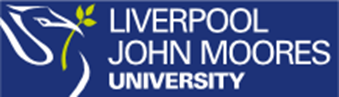 How does it work?To spread the impact of Eco-Schools work the Eco-Committee will need to get as many people involved as possible. They might also want to get involved with sustainability projects that are happening nearby. The Eco-Committee can let people know about their Eco-Schools work by having a prominent and eye-catching noticeboard, giving assemblies and presentations and by organising some fun events. They could exercise their artistic side by designing some posters too. By involving the wider community the Eco-Committee will be helping even more people to learn for sustainability along the way.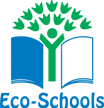 